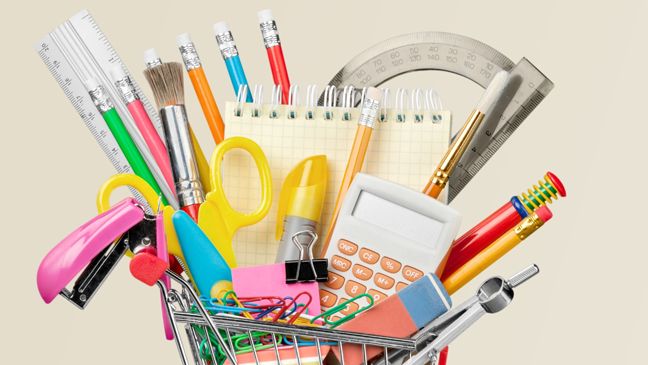 SCHOOLJAAR 2020-2021Schoolmateriaal 1ste en 2de leerjaar3 plastieken kaften met elastieken aan de twee hoeken(3 verschillende kleuren: rood, blauw, groen)10 zelfklevende etiketten kleurpotloden (doos van 12 ex)potloodslijper met potje2 blauwe balpennen1 groene balpen1 rode balpen1 zwarte balpen2 gewone schrijfpotloden1 plastieken lat (30cm)1 witte gom1 kinderschaar1 lijmstift pritt witte kleurturngerief: witte t-shirt, blauwe short en sportschoenen/ turnpantoffelszwemgerief: zwembril + badpak of zwembroek + handdoek + evt zwembandjes2 drinkbussen1 brooddoosstevige boekentas maar niet te zwaar.zakje voor drinkbussen en brooddoos tijdens de speeltijdpapieren zakdoekjes 1 pakjehandgelGroetjes,Juf Marianne